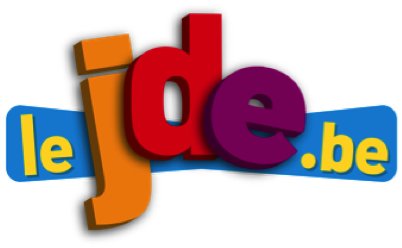 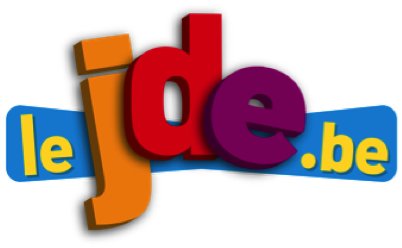 a) Lisez l’article.b) Répondez aux questions.1. Quand vont se tenir les élections en Russie ? .........................................................2. Pourquoi des élections seront-elles organisées ce jour-là ?................................................................................................................................................3. Qui est l’actuel président de la Russie ? .........................................................4. Depuis quelle année cet homme dirige-t-il la Russie ? .........................................................5. Il a dirigé ce pays ...- en tant que .........................................................- et en tant que .........................................................6. Pourquoi certains Russes sont-ils mécontents ?................................................................................................................................................................................................................................................................................................7. Un homme s’oppose à l’actuel président. Quel est son nom ? ......................................................9. Que s’est-il passé le 28 janvier ?................................................................................................................................................................................................................................................................................................c) Renseignez-vous (dictionnaire, Internet, professeur). Quelle différence entre...d) Trouvez...Dans une démocratie, tous les citoyens de plus de 18 ans sont libres de se présenter aux élections pour représenter le peuple.Les citoyens vont voter pour le candidat qui représente le mieux leurs idées.Celui ou celle qui obtient le plus de voix est élu et dirige le pays pendant une certaine période avant que de nouvelles élections soient organisées.Le choix des dirigeants se fait suivant des règles bien précises qui varient d’un pays à l’autre.a) Écrivez des mots-clés...b) Illustrez puis partagez vos dessins, photos.c) Organisez, avec votre professeur, des élections en classe pour choisir l’élève qui va vous représenter auprès de la Direction de l’école pour proposer des projets, des aménagements,... Les candidats vont mener une petite « campagne électorale ».d) Table ronde autour de la question : « L’école est-elle démocratique ? »e) Retrouvez dans des JDE des articles pouvant servir de base à une discussion « démocratie ou dictature ».f) Allez à la découverte de « partis politiques » et de leurs idées. Visitez une maison communale, rendez-vous au Parlement, ..., faites venir des élus en classe.https://www.parlement-wallonie.be/pwpages?p=visite https://www.belvue.be/fr/activities/workshops/democracity 8. Cet homme peut-il poser sa candidature pour le poste de président de Russie ?oui-non10. Les journalistes ont-ils le droit de s’exprimer librement en Russie ?oui-nondémocratie ?dictature ?..........................................................................................................................................................................................................................................................................................................................................................................................................................................................Au moins deux démocratiesAu moins deux dictaturesDémocratieDictatureDémocratieDictature